									AGLI ISTITUTI SCOLASTICIdella citta’ di Busto Arsizio e limitrofi	OGGETTO: mostra RI COME……	Nell’ambito del Progetto Greenschool, il Liceo Artistico e Musicale Candiani – Bausch di Busto Arsizio ospiterà, fino al 7 maggio, la mostra della Provincia di Varese RI COME…… dedicata al riciclo e riuso dei rifiuti e alla sostenibilità ambientale.	La mostra potrà essere visitata anche dalle scolaresche di altri Istituti (elementari, medie e superiori) del territorio dal lunedì al sabato in orario scolastico dalle 9.15 alle 13.15  o, eventualmente, nel pomeriggio dalle 14.30 alle 16.00  (tranne che al sabato), previo appuntamento da prendere scrivendo una mail a licartib@artisticobusto.com.	Nella mail indicare in oggetto “prenotazione mostra RI COME” e poi fornire il nome della scuola, classe, docente accompagnatore e recapito telefonico, nonché l’orario richiesto cercando di rispettare le seguenti fasce corrispondenti alle nostre ore di lezione:9.15 – 10.10   oppure  10.20 – 11.15   oppure  11.15 – 12.10 oppure  12.20 – 13.15 al fine di garantire un servizio di accoglienza e accompagnamento svolto dai nostri studenti. 	Per chiarimenti o eventuali specifiche esigenze chiedere della prof.ssa Gamberoni al seguente indirizzo mail: luisellagamberoni@gmail.com.Busto Arsizio 21/04/2017								La referente del progetto								Prof.ssa Luisella Gamberoni										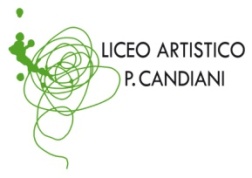 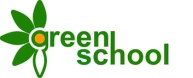 Liceo Artistico Statale Paolo CandianiLiceo Musicale e Coreutico Statale Pina Bauschsez. Musicale e sez. CoreuticaVia L. Manara, 10 – 21052 Busto Arsiziowww.artisticobusto.gov.ittel. 0331633154 – Fax 0331631311Email: licartib@artisticobusto.com     Pec: vasl01000a@pec.istruzione.itCod. Mec. VASL01000A – C.F.81009790122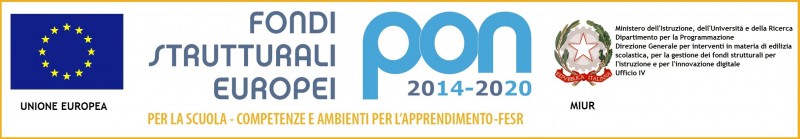 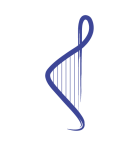 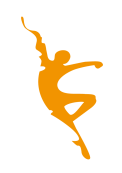 Liceo Musicale e CoreuticoPina Bausch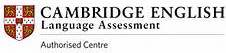 